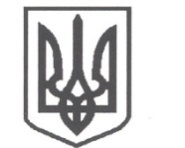 УКРАЇНАСРІБНЯНСЬКА СЕЛИЩНА РАДАЧЕРНІГІВСЬКОЇ ОБЛАСТІРІШЕННЯ(тридцять перша сесія сьомого скликання)30 липня 2020 року	              	                         	смт. СрібнеПро затвердження розпорядження голови  Срібнянської селищної  ради,прийнятого в міжсесійний період	Керуючись статтею 26 та статтею 42 Закону України "Про місцеве самоврядування в Україні"  селищна рада вирішила:        1.Затвердити розпорядження голови Срібнянської селищної ради прийняте в міжсесійний період:        -  № 101 від 20 липня 2020 року «Про надання частини основної щорічної відпустки секретарю селищної ради  Мартинюк І.І.».2.Контроль за виконанням цього рішення покласти на керуючого справами(секретаря) виконавчого комітету І.ГЛЮЗО.Секретар ради                                                 І. МАРТИНЮК